                                                  INDICAÇÃO Nº 129/2020Assunto: Solicita limpeza de mato alto em terreno localizado na Rua Dr. Pedro Cosenza – Vila Cruzeiro.Senhor Presidente,INDICO ao Sr. Prefeito Municipal, nos termos do Regimento Interno desta Casa de Leis, que se digne V. Ex.ª determinar à Secretaria de Meio Ambiente e Agricultura que solicite a limpeza de mato alto em terreno localizado na Rua Dr. Pedro Cosenza, em frente ao nº 415– Vila Cruzeiro (foto anexa).  		Tendo o exposto, espera-se que seja atendida brevemente.SALA DAS SESSÕES, 10 de fevereiro de 2020.LEILA BEDANIVereadora – PV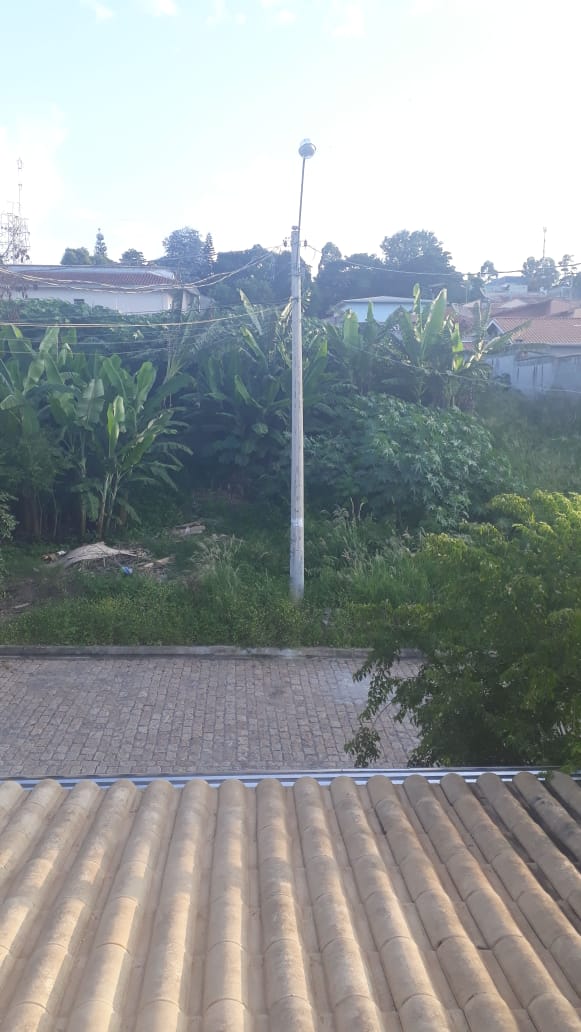 